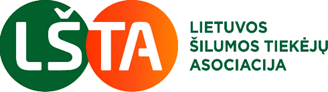       2024 m. vasario 1 d.
LŠTA pranešimas Konferencijos „ŠILUMOS ENERGETIKA – 2024” apžvalgaŠ.m. sausio 31 d. Kauno technologijos universitete įvyko tradicinė mokslinė-praktinė konferencija „ŠILUMOS ENERGETIKA – 2024”, kurią organizavo KAUNO TECHNOLOGIJOS UNIVERSITETAS (KTU) kartu su partneriais: LIETUVOS ENERGETIKOS INSTITUTU (LEI), LIETUVOS ŠILUMOS TIEKĖJŲ ASOCIACIJA, AB VILNIAUS ŠILUMOS TINKLAI ir LIETUVOS TERMOINŽINERIJOS ASOCIACIJA.  Konferencijoje aptarti šiandienai ir ateičiai aktualūs bendrieji energetikos ir šilumos ūkio vystymo tikslai bei uždaviniai, perspektyvios technologijos ir valstybės politika bei skatinimo priemonės. Energetikos viceministrė Inga Žilienė pristatė Vyriausybės rengiamo Energetikos transformacijos plano sąsajas su šilumos energetikos sektoriumi, atsakė į klausimus ir dalyvavo diskusijose. Apie šilumos gamyboje naudojamas naujausias technologijas ir perspektyvas kalbėjo Lietuvos šilumos tiekėjų asociacijos, AB Vilniaus šilumos tinklų ir Ignitis atstovai. Didelio susidomėjimo sulaukė informacija apie planuojamus įgyvendinti vandenilio gamybos projektus. Tiek LEI mokslininkų, tiek ir potencialių investuotojų buvo patvirtinta, kad gaminant vandenilį ir išvestinius jo produktus susidarys dideli liekamosios šilumos srautai, kuriuos tikslinga panaudoti centrinio šildymo sistemose. Tam tikslui CŠT sistemos turi būti ne tik išsaugomos ir modernizuojamos, bet ir plečiamos, siekiant turėti kuo didesnes liekamosios šilumos panaudojimo galimybes. KTU ir LEI atstovai papasakojo apie vykdomus mokslinius projektus bei studentų-energetikų ruošimo aktualijas. Renginys buvo gera galimybė neformaliai padiskutuoti ir aptarti įvairias šilumos ūkiui aktualias temas.                Konferencijos pranešimų medžiaga:PLENARINIS POSĖDISŠILUMOS ŪKIS ENERGETIKOS TRANSFORMACIJOS PLANUOSE. INGA ŽILIENĖ, Lietuvos Respublikos Energetikos ministerija, viceministrėCŠT SEKTORIAUS RAIDA IR PERSPEKTYVOS. dr. VALDAS LUKOŠEVIČIUS, Lietuvos šilumos tiekėjų asociacija, prezidentasVŠT VYSTYMO STRATEGIJA IR ELEKTROS BEI ŠILUMOS SEKTORIŲ SUSIEJIMO GALIMYBĖS. LAURYNAS MERECKAS, AB Vilniaus šilumos tinklai, paslaugų plėtros ir inovacijų komandos vadovasBALTIJOS JŪROS ENERGETINĖS EKOSISTEMOS VIZIJA. PAULIUS KOZLOVAS, AB Ignitis grupė, technologijų plėtros vadovasSPECIALISTŲ RENGIMAS ŠILUMOS ENERGETIKAI KTU. dr. EGIDIJUS PUIDA, Mechanikos inžinerijos ir dizaino fakulteto, Energetikos katedros vedėjasTECHNOLOGIJŲ TAIKYMO SEKCIJA:BIOKURO RINKOS PERSPEKTYVOS. VAIDOTAS JONUTIS, UAB Baltpool, prekybos skyriaus vadovasELEKTROS GENERACIJA BIOKURO KATILINĖSE – ORC MODULIO PANAUDOJIMO PATIRTIS. ROLANDAS BITCHERIS,  AB Panevėžio energija, gamybos direktoriusABSORBCINIO ŠILUMOS SIURBLIO PANAUDOJIMO GILIAM IŠMETAMŲ DŪMŲ ATAUŠINIMUI IR ŠILUMOS ATGAVIMUI PATIRTIS. ERNESTAS VERIKAS, AB Kauno energija, gamybos skyriaus vadovasĮVAIRAUS BIOKURO DEGINIMO TECHNOLOGIJŲ TYRIMAI. IGNAS AMBRAZEVIČIUS, LEI Degimo procesų laboratorija, doktorantasVANDENILIO VAIDMUO DEKARBONIZUOJANT EKONOMIKĄ IR GALIMA SINERGIJA SU CŠT. dr. DALIUS TARVYDAS, LEI Energetikos kompleksinių tyrimų laboratorija, vyriausias mokslo darbuotojasTVARI ŠILUMOS GAMYBA SU ADAPTYVIA KURO TECHNOLOGIJA. dr. NERIJUS STRIŪGAS, LEI Degimo procesų laboratorija, vadovasMOKSLINIAI TYRIMAI IR INOVACIJOS CŠT SEKTORIUJE EUROPOS KOMISIJOS PROGRAMŲ PERSPEKTYVOJE. dr. ROLANDAS URBONAS, LEI direktoriaus pavaduotojasKonferencijoje dalyvavo daugiau kaip 130 valdininkų, mokslininkų, praktikų ir studentų - būsimų šilumininkų. Buvo gera proga pristatyti akademinei visuomenei ir specialistų auditorijai valstybės poziciją ir planus, padiskutuoti įvairiais šilumos ūkio vystymo aspektais, gauti tiesioginės informacijos apie naujausias jau realiai naudojamas technologijas ir išgirsti apie didžiausių šilumos gamybos įmonių tolimesnius investicinius planus. Tokie renginiai naudingi tiek dabartiniams, tiek būsimiems šilumos tiekimo įmonių darbuotojams, o mokslininkams ir studentams leidžia geriau suprasti mokslinių tyrimų bei žinių poreikį bei perspektyvas. Konferencijoje dalyvavę Energetikos ministerijos atstovai ir kiti dalyviai gerai įvertino jos turinį ir linkėjo analogišką konferenciją rengti kiekvienais metais.  